Выполните действия:                                                    2)  Выполните действия: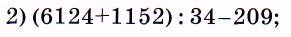 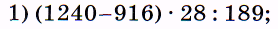  3)   Выполните действия:                                                     4)    Выполните действия: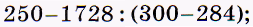 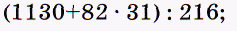 5)   Выполните действия:                                                     6)    Выполните действия:               (324-11+16) : 179;            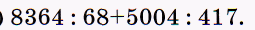  7)   Выполните действия:                                                     8)    Выполните действия:       202*3-4270:14-298;                                                      1445:85*101-1695;9)   Выполните действия:                                                     10)    Выполните действия:     268*(1005- 999) : 67;                                                               71+(9618-7365) : 751;11)   Выполните действия:                                       12)    Выполните действия: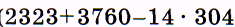 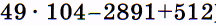                                            Решебник     I - этап1)  1240 – 916 = 324              2)  324 * 28 = 9072            3)  9072 : 189 = 48                                                     Ответ : 481)  6124 + 1152 = 7276      2)  7276 : 34 = 214            3)  214 – 209 =  5                                                         Ответ : 51)  82 * 31 = 2542              2)  2542 + 1130 = 3672      3)  3672 : 216 = 17                                                      Ответ : 171)  300 – 284 = 16              2)  1728 : 16 = 108            3)  250  – 108 = 142                                                      Ответ : 1421)  324 * 11 = 3564            2)  3564 + 16 = 3580          3)  3580 : 179 = 20                                                         Ответ :  20  1)  8364 : 68 = 123             2)  5004 : 417 = 12         3)   123 + 12 =  135                                                         Ответ : 135 1)  202 * 3 = 606                2)  4270 : 14 = 305             3)  606 – 305 = 301          4)   301 -  298 = 3                  Ответ : 3                                                                                                     8.    1)  1445 : 85 = 17               2)  17 * 101 1717                        3)  1717 – 1695 = 22                                                    Ответ : 22       9.   1)  1005 – 999 = 6                2) 268 * 6 = 1608                         3)   1608 : 67 = 24                                                         Ответ: 24    10.    1)  9618 – 7365= 2253        2) 2253 : 751 = 3                             3)   71 + 3 = 74 	Ответ : 74   11.     1)  49+ * 104 = 5096          2)  2891 + 512 = 3403                  3)   5096 – 3403 = 1693                                                Ответ:  1693   12.     1)  14 * 304 = 4256            2)  2323 + 3760 = 6083                3)   6083 – 4256 = 1827                                                Ответ : 1827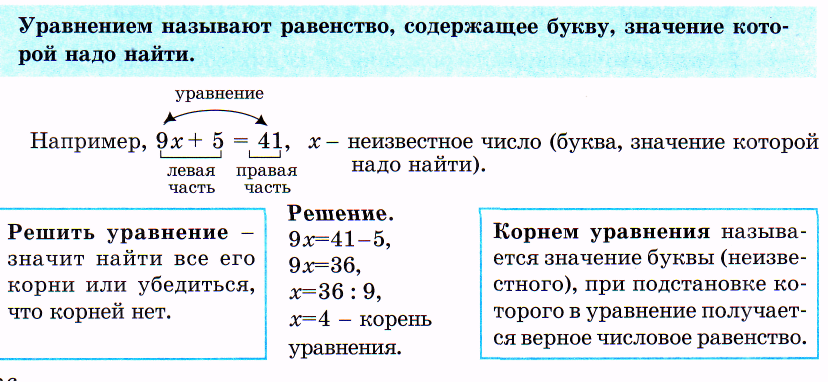 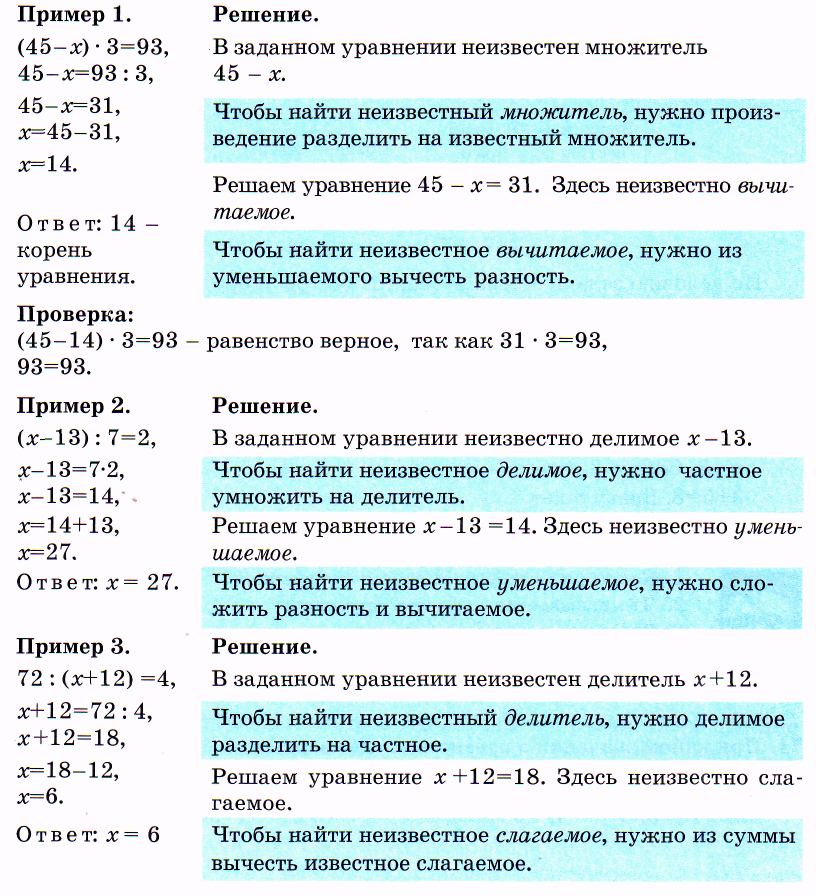 